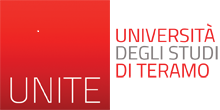 FACOLTÀ DI BIOSCIENZE E TECNOLOGIE AGRO-ALIMENTARI E AMBIENTALI 	SERVIZIO CONTABILITÀ E SUPPORTO ALLA RICERCAALLEGATO A - Modello di domanda (da compilare in carta semplice)Al Preside della Facoltà di Bioscienze e Tecnologie Agro-Alimentari e Ambientalidell’Università degli Studi di TeramoOggetto: selezione per titoli e colloquio finalizzata al conferimento di una borsa di ricerca nell’ambito del progetto denominato “Determinazione di droghe da abuso in matrici biologiche mediante UHPLC-MS/MS”, bandita presso la Facoltà di Bioscienze e Tecnologie Agro-Alimentari e Ambientali con Decreto del Preside n. 374 del 20 novembre 2019. ___ sottoscritt__ Cognome_______________________Nome ________________________chiede di essere ammess___ a partecipare alla selezione in oggetto. A tal fine, consapevole che la falsità in atti e le dichiarazioni mendaci sono punite, ai sensi e per gli effetti dell’art. 76 del D.P.R. 28 dicembre 2000, n. 445, dal codice penale e dalle leggi speciali in materia, dichiara sotto la propria responsabilità:A) di essere nat___ il ____/____/_______/a _____________________________ prov. ______ nazione ____________________________;B) di avere il seguente codice fiscale: __________________________________;C) di essere residente a ____________________________________________ prov. ______ Via/Piazza _________________________________________ n. _______ C.A.P. __________;D) di possedere la seguente cittadinanza: _________________________________;E) di essere in possesso del diploma di laurea di cui all’ordinamento didattico previgente il D.M. n. 509/1999 in ____________________________________, conseguito in data ___________ presso l’Università di ______________________________________ con votazione ____________;ovverodi essere in possesso del diploma di laurea specialistica/magistrale in ________________________________________________, conseguito in data ___________ presso l’Università di ______________________________________ con votazione ____________;ovverodi essere in possesso del seguente titolo di studio universitario in _______________________________________ conseguito all’estero in data _____________ presso  l’Università di _____________________________________ con votazione ____________;F) di non usufruire attualmente di assegni di ricerca né di borse di studio a qualsiasi titolo conferite a eccezione di quelle previste per l’integrazione dei soggiorni all’estero ovvero di essere disposto, qualora risultasse vincitore, a rinunciare all’assegno di ricerca o alle borse di studio in godimento;G) di non percepire stipendi derivanti da rapporti di impiego pubblico o privato, anche a tempo determinato, ovvero che, qualora risultasse vincitore, verrà collocato dal proprio datore di lavoro in aspettativa senza assegni;H) di non percepire corrispettivi derivanti dallo svolgimento di incarichi di lavoro autonomo conferiti dall’Università degli Studi di Teramo.I) di eleggere il seguente indirizzo _______________________________________________(tel. _______________/cell. ______________________ e-mail __________________@________), quale recapito cui inviare le comunicazioni relative alla presente selezione, e di impegnarsi a far conoscere le eventuali successive variazioni.Il/La sottoscritt___ allega alla presente domanda:- un curriculum formativo, scientifico e professionale, datato e sottoscritto;- una dichiarazione sostitutiva, datata e sottoscritta, resa ai sensi degli articoli 46 e 47 del D.P.R. n. 445/2000 attestante che tutte le informazioni e i dati riportati nel curriculum corrispondono al vero (ALLEGATO B);- la fotocopia del tesserino di codice fiscale;- la fotocopia di un valido documento di identità;- altro: ______________________________.Luogo ________________________ e Data ________________________________________________Firma (leggibile)___ sottoscritt__ Cognome_______________________Nome ________________________ dichiara, inoltre, di aver preso visione dell’informativa, ai sensi dell’articolo 13 del Regolamento UE n. 2016/679 (riportata nell’allegato C al bando per la presente procedura selettiva) e di autorizzare il trattamento di tutti i dati personali raccolti, inclusi quelli relativi alle categorie particolari, ai fini della presente procedura.Luogo ________________________ e Data ________________________________________________Firma (leggibile)AUTORIZZAZIONE AL TRATTAMENTO DEI DATI PERSONALI